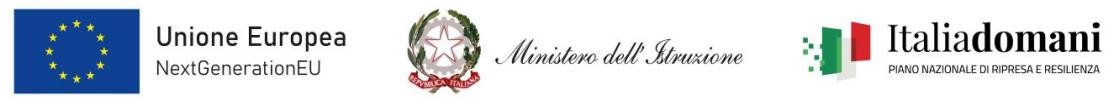 ALLEGATO A – ISTANZA DI PARTECIPAZIONEAL DIRIGENTE SCOLASTICO DELL’ISTITUTO COMPRENSIVO ALDA MERINISCANZOROSCIATE (BG)Avviso pubblico per la creazione di albi di esperti per
 Progetto PNSD “LAND ART FOR FUTURE” Formazione docenti STEAM_l_ sottoscritt 		nat_ a 		il		 residente a 	prov. 		nazionalità			 recapiti telefonici 			status professionale 			 indirizzo e.mail 		codice fiscale 		 CHIEDEdi partecipare alla selezione per l’inserimento in albi di esperti per una o più delle seguenti tematiche:Pensiero computazionale, programmazione e robotica educativaMatematica e scienza dei dati con le tecnologie digitaliInsegnare le scienze con la didattica digitale e la realtà aumentataDisegnare e produrre oggetti con le tecnologie digitaliArte e creatività digitaliInsegnare le STEAM in chiave interdisciplinareInclusione e personalizzazione nell’insegnamento delle STEAMAltre tematiche STEAMLì,FIRMA